LEADERSHIP CAN BE LEARNED! Emily Bird (pictured below), a 2012 graduate of Fredonia with a minor in leadership studies, explains how leadership studies assisted in her development.  Currently, Emily is an Account coordinator at Text100 Global Communications in Rochester, NY.  Text 100 is a technology-based public relations firm with offices located around the world.  Emily began interning with the company in June and was hired full-time in November, 2012. Her main job duties include supporting the Xerox Technology team with their public relations needs and recruiting new business for the firm.  Click on the link above to read Emily's story.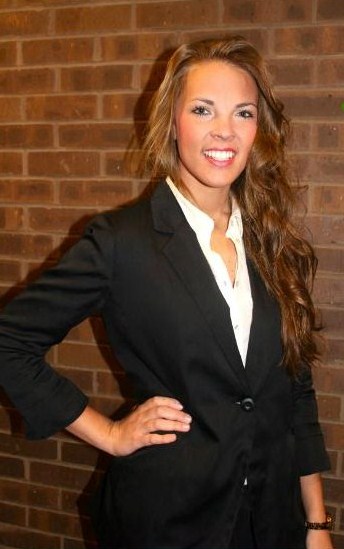 